بسمه تعالیشماره قرارداد:   ..................                                                                                                                        تاریخ قرارداد:   ................. قراردادماده 1 – طرفین قرارداد:این قرارداد فی مابین شرکت ............ به شماره ثبت .......... و شناسه ملی  .......... به کد اقتصادی .........  به نمایندگی آقای ................ به شماره ملی ................ به سمت مسئول نقشه برداری که در این قرارداد کارفرما نامیده می شود از یک طرف و آقای .................. به شماره ملی   ..................   به آدرس .................. به شماره تماس .................. که در این قراراداد پیمانکار نامیده می شود از طرف دیگر منعقد می گردد.ماده 2 – موضوع قرارداد:موضوع قرارداد  عبارت است از ارائه خدمات نقشه برداری با پهپاد، تهیه نقشه توپوگرافی و تولید ارتوفتوموزاییک ؛ شامل:تهیه نقشه توپوگرافی با مقیاس 1:500 از وضع موجودتهیه تصویر یکپارچه ژئورفرنس با مقیاس 1:500تهیه نقشه کاداستر با مقیاس 1:500 از محدوده مورد نظر (عوارض مسطحاتی)تبصره 1: کلیه نقشه ها و برگه های ضمیمه به این قرارداد که امضاء طرفین قرارداد برسد، جزو اسناد لاینفک این قرارداد محسوب می گردد.تبصره 2: تهیه  و تامین کلیه تجهیزات، وسائل،ابزار آلات و مصالح مصرفی مورد نیاز جهت اجرای کامل موضوع این قرارداد بجز تامین غذای روزانه و آب و برق مصرفی و ایاب و ذهاب، به عهده پیمانکار است.ماده 3 - مبلغ قرارداد، نحوه پرداخت و کسورات:3-1- مبلغ قرارداد: کل مبلغ قرارداد مطابق جدول ذیل (جدول 1) بصورت خالص، مبلغ ..................  است.شماره قرارداد:   ..................                                                                                                                        تاریخ قرارداد:   ................. تبصره 1 : به این قرارداد هیچگونه تعدیلی تعلق نمی گیرد.جدول 1- مبلغ اولیه قرارداد3-2- نحوه پرداخت: حسب توافق مقدار 30% از کل مبلغ قرارداد به عنوان پیش پرداخت از طرف کارفرما همزمان با شروع کار، به پبمانکار پرداخت خواهد شد. مقدار 30% از مبلغ کل قرارداد نیز همزمان با تحویل موضوع قرارداد، از طرف کارفرما به پیمانکار پرداخت خواهد شد.مابقی مبلغ قرارداد حداکثر تا یک ماه بعد از تحویل موضوع قرارداد با تایید نقشه های موضوع قرارداد از طرف کارفرما، به پیمانکار پرداخت خواهد شد. شماره حساب .................. بابت واریز وجوه این قرارداد می باشد.3-3- کسورات:3-3-1- سپرده حسن انجام کار و شروط آزادسازی آن: توافق گردید که مبلغی بابت حسن انجام کار از پیمانکار کسر نگردد.تبصره 3: کلیه کسورات قانونی این قرارداد به عهده کارفرما می باشد.ماده 4- مدت قرارداد و حق فسخ قرارداد برای کارفرما در طول مدت قرارداد:4-1- مدت قرارداد: از تاریخ صدور مجوز پرواز، به مدت 15 روز می باشد.4-2- حق فسخ قرارداد برای کارفرما در طول مدت قرارداد: در مدت 5 روز از تاریخ شروع این قرارداد و صدور مجوز پرواز، در صورت عدم پرواز پهپاد، کارفرما حق فسخ  یکطرفه این قرارداد را به تشخیص خود و صرف ارسال اظهارنامه به پیمانکار دارد و پیمانکار اقرار به قبول این موضوع نموده و نسبت باقی مانده از قرارداد هیچگونه ادعائی نخواهد داشت. در صورت فسخ قرارداد، تسویه حساب با پیمانکار بر اساس مفاد این قرارداد انجام خواهد شد.شماره قرارداد:   ..................                                                                                                                        تاریخ قرارداد:   ................. ماده 5 – سایر تعهدات پیمانکار:5-1- پیمانکار متعهد است و اعلام می نماید که دارای توان و تشکیلات لازم برای انجام بدون نقص این خدمات می باشد.5-2- پیمانکار متعهد می گردد کلیه طلاعات و مدارک موضوع قرارداد را در قالب فایل اجرایی بدون نقصان به کارفرما ارائه نماید.5-3- پیمانکار متعهد می گردد کلیه داده های اولیه به دست آمده و تهیه شده در خصوص موضوع قرارداد را نیز همراه با فایل های نهایی، به کارفرما ارائه دهد.ماده 6 – سایر تعهدات کارفرما:6-1- پرداخت به موقع مبلغ قرارداد6-2- معرفی یک نفر نماینده تام الاختیار جهت انجام هماهنگی های لازم6-3- کارفرما بایستی اطلاعات اولیه از موقعیت پروژه را به پیمانکار ارائه نموده و مجوزهای لازم برای تمامی مراحل کار را تهیه نموده و در اسرع وقت تحویل پیمانکار نماید.6-4- کارفرما بایستی هماهنگی های لازم با ارگان ها و نهادهای ذیربط به انجام رساند و خسارات احتمالی ناشی از عدم هماهنگی های اولیه و عدم دریافت مجوزها، به عهده کارفرما بوده و متعهد به جبران خسارات وارده می باشد.6-5- تامین غذای روزانه نفرات پیمانکار و آب و برق مصرفی و ایاب و ذهاب ایشان، به عهده کارفرما می باشد.ماده 7 – جریمه تاخیر (وجه التزام):در صورتی که پیمانکار ظرف مدت مقرر در این قرارداد از تحویل تمام و یا قسمتی از موضوع قرارداد مطابق برنامه زمانبندی ارائه شده از طرف کارفرما خودداری نماید و عدم تحویل، مستند به فورس ماژور و حوادث قهریه و قصور کارفرما نباشد، بایستی به ازای هر روز تاخیر معادل 0،5 درصد بهای کل قرارداد تا سقف 10 درصد به کارفرما پرداخت نماید. این جریمه از محل مطالبات پیمانکار قابل کسر و برداشت توسط کارفرما  می باشد و پیمانکار اقرار به قبول این موضوع نمود.شماره قرارداد:   ..................                                                                                                                        تاریخ قرارداد:   .................ماده 8 – قوه قهریه (فورس ماژور):اگر در اثر وقوع حوادث سیل، زلزله و جنگ داخلی تحویل موضوع قرارداد غیرممکن گردد، آن مدت جزء تاخیرات مجاز محاسبه   می گردد و طرفین می توانند با توافق یکدیگر به مدت قرارداد اضافه نمایند. هر گاه ادامه مدت قوه قهریه بیش از 40 روز باشد، هر یک از طرفین، حق فسخ قرارداد خواهند داشت. طرفی که قوه قهریه متوجه او شده است باید مراتب را فورا و به صورت کتبی به اطلاع طرف دیگر قرارداد برساند. به سبب وقوع فورس ماژور هیچ یک از طرفین حق مطالبه خسارت از طرف مقابل را ندارد. پرداخت بهای کل خسارت محسوب نمی گردد.تبصره 4: لازم به ذکر است اعمال تحریم های ظالمانه علیه جمهوری اسلامی ایران جزء شرایط قوه قهریه نمی باشد.ماده 9 – حل اختلاف:در صورت بروز اختلاف فی مابین طرفین قرارداد در خصوص این قرارداد، ابتدا طرفین قرارداد سعی در حل اختلاف به وجود آمده از طریق مصالحه و 	سازش را خواهند نمود و چنانچه اختلاف پیش آمده از طریق یاد شده حل و فصل نگردد، حل و فصل از طریق مراجعه به داور مرضی الطرفین صورت خواهد پذیرفت. در صورت عدم حصول نتیجه، موضوع مورد اختلاف به مراجع قضایی صلاحیت دار ارجاع داده خواهد شد. در ضمن، قوانین و مقررات حاکم بر این قرارداد، منحصرا قوانین و مقررات کشور جمهوری اسلامی ایران است.ماده 10 – تعداد مواد، تبصره ها، نسخ، محل و تاریخ تنظیم و تاریخ ابلاغ قرارداد:این قرارداد در 10 ماده و 4 تبصره و در دو نسخه متحدالمتن که هر دو دارای حکم واحد می باشند در تاریخ ............... در شهر تهران تنظیم، امضاء و مبادله و در همان روز به پیمانکار ابلاغ گردید.پیمانکار                                                                              کارفرما                                مهندس میثم رفیعی                                                  شرکت کوزوتهیه شده توسط :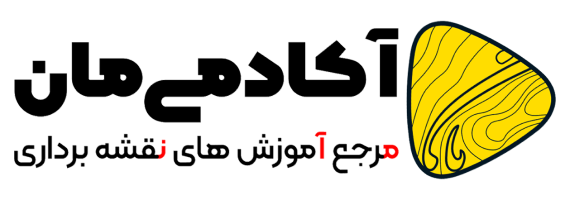 وبسایت: maan.irاینستاگرام: @maan.irتلگرام: @maanacademyردیفشرحمقدار تقریب (هکتار)قیمت(ریال)جمع کل (ریال)1تهیه نقشه توپوگرافی و تصویر ژئورفرنس و نقشه کاداستر در مقیاس 1:5001452،000،000290،000،0002ایجاد و مختصات دهی به نقاط کنترل زمینی110 نقطه820،00090،200،0003کسر 50% از مبلغ بند 2 – حسب توافق فی مابینکسر 50% از مبلغ بند 2 – حسب توافق فی مابینکسر 50% از مبلغ بند 2 – حسب توافق فی مابین45،100،000کل مبلغ قرارداد (یال)کل مبلغ قرارداد (یال)کل مبلغ قرارداد (یال)کل مبلغ قرارداد (یال)335،100،000